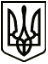 МЕНСЬКА МІСЬКА РАДА(дванадцята сесія восьмого скликання) РІШЕННЯ26  жовтня 2021 року	м. Мена	№ 615Про внесення змін до Договорів оренди землі від 02.08.2012 укладених з ПП «АГРО ПЕРШЕ ТРАВНЯ» (правонаступник ТОВ «УСПІХ-МЕНА»)Розглянувши клопотання ТОВ «УСПІХ-МЕНА», який є правонаступником ПП «АГРО ПЕРШЕ ТРАВНЯ» щодо внесення змін до Договорів оренди землі від 02 серпня 2012 року, зареєстрованих у Менському районному відділі ДЗК з метою приведення даних у відповідність до чинних норм законодавчих актів, керуючись ст. ст. 12, 122, 1481 Земельного кодексу України, ст. 26 Закону України «Про місцеве самоврядування в Україні», враховуючи рішення постійної комісії з питань містобудування, будівництва, земельних відносин та охорони природи, Менська міська рада ВИРІШИЛА:Внести зміни, шляхом укладання додаткових угод до Договорів оренди землі укладених між Менською райдержадміністрацією та ПП «АГРО ПЕРШЕ ТРАВНЯ» (правонаступником якого є ТОВ «УСПІХ-МЕНА») від 02 серпня 2012 року, на невитребувані земельні ділянки (паї):площею 2,9475 га кадастровий номер 7423010100:02:000:0026;площею 2,9611 га кадастровий номер 7423010100:02:000:0031;площею 2,8826 га кадастровий номер 7423010100:02:000:0032;площею 2,9115 га кадастровий номер 7423010100:02:000:0033;площею 2,8760 га кадастровий номер 7423010100:02:000:0037;площею 2,9443 га кадастровий номер 7423010100:02:000:0041;площею 2,8957 га кадастровий номер 7423010100:02:000:0042,які розташовані на території Менської міської територіальної громади за межами м. Мена, а саме:Змінити  сторону укладання Договору оренди землі в частині «Орендодавець», визначивши орендодавцем Менську міську раду та в частині «Орендар» визначивши орендарем ТОВ «УСПІХ-МЕНА».Здійснити перерахунок річного розрахунку орендної плати, встановивши орендну плату 8% від нормативної грошової оцінки земельних ділянок, відповідно до рішення 7 сесії Менської міської ради 8 скликання від 30 червня 2021 № 322.2. ТОВ «УСПІХ-МЕНА» (який є правонаступником ПП «АГРО ПЕРШЕ ТРАВНЯ») укласти відповідні додаткові угоди до договорів оренди землі укладених на невитребувані земельні ділянки (паї) зазначені у п.1 даного рішення та здійснити реєстрацію відповідно до вимог чинного законодавства.3.	Контроль за виконанням рішення покласти на заступника міського голови з питань діяльності виконавчих органів ради В.І. Гнипа та на постійну комісію з питань містобудування, будівництва, земельних відносин та охорони природи.Міський голова							Геннадій ПРИМАКОВ